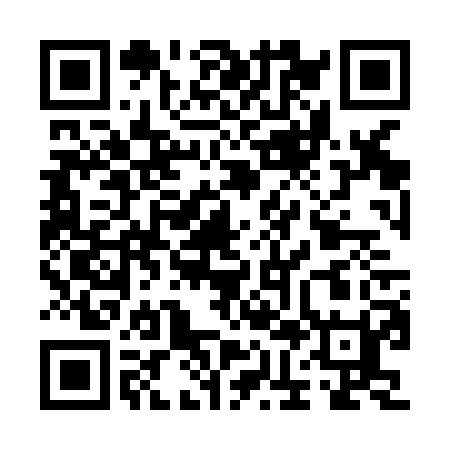 Prayer times for Armeniskiai II, LithuaniaWed 1 May 2024 - Fri 31 May 2024High Latitude Method: Angle Based RulePrayer Calculation Method: Muslim World LeagueAsar Calculation Method: HanafiPrayer times provided by https://www.salahtimes.comDateDayFajrSunriseDhuhrAsrMaghribIsha1Wed3:085:451:246:359:0311:312Thu3:075:431:236:369:0511:323Fri3:075:411:236:379:0711:334Sat3:065:391:236:389:0911:335Sun3:055:361:236:409:1111:346Mon3:045:341:236:419:1311:357Tue3:035:321:236:429:1511:368Wed3:025:301:236:439:1611:369Thu3:015:281:236:449:1811:3710Fri3:015:271:236:459:2011:3811Sat3:005:251:236:469:2211:3912Sun2:595:231:236:479:2411:4013Mon2:585:211:236:489:2611:4014Tue2:585:191:236:499:2711:4115Wed2:575:171:236:509:2911:4216Thu2:565:161:236:519:3111:4317Fri2:565:141:236:529:3311:4318Sat2:555:121:236:539:3411:4419Sun2:545:111:236:549:3611:4520Mon2:545:091:236:559:3811:4621Tue2:535:071:236:569:4011:4622Wed2:535:061:236:579:4111:4723Thu2:525:051:236:589:4311:4824Fri2:525:031:236:599:4411:4925Sat2:515:021:237:009:4611:4926Sun2:515:001:247:019:4711:5027Mon2:504:591:247:029:4911:5128Tue2:504:581:247:029:5011:5129Wed2:494:571:247:039:5211:5230Thu2:494:561:247:049:5311:5331Fri2:494:551:247:059:5411:53